Publicado en  el 03/11/2014 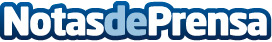 La música de Cappuccino suena en Air EuropaEl cuidado por los detalles es un aspecto en el que nuestra compañía siempre ha puesto énfasis, es por eso que bajo este lema, hemos iniciado una colaboración con Cappuccino Grand Café, con el objetivo de incorporar en nuestros vuelos la excelente selección musical que edita la conocida cadena de restauración mallorquina.Datos de contacto:Air EuropaNota de prensa publicada en: https://www.notasdeprensa.es/la-musica-de-cappuccino-suena-en-air-europa_1 Categorias: Marketing Turismo http://www.notasdeprensa.es